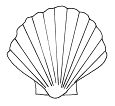 „Zahlen“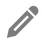 1. Beantworte diese Fragen:a. Warum will Mona überhaupt etwas tauschen?____________________________________________________________________________________________________________________________________________________________b. Was gibt sie ihrem Tauschpartner für den Fisch und woher hat sie es?____________________________________________________________________________________________________________________________________________________________c. Was ist der Vorteil der seltenen Steine als Tauschmittel?____________________________________________________________________________________________________________________________________________________________d. Die seltenen Steine sind auf der Insel ein Mittel zum Zahlen, so ähnlich wie Geld.     Was ist an unserem Geld anders als an den Steinen?____________________________________________________________________________________________________________________________________________________________2. Als Tauschmittel kann man verschiedene Dinge benutzen. Sie haben jeweils auch verschiedene Vorteile und Nachteile. Fülle die Tabelle aus. Fallen dir noch andere Tauschmittel ein?3. Gehe zum Supermarkt „Muschelkauf“. Überprüfe noch einmal die Muschel-Preise. Was würdest du anders machen? Zeichne auf ein kariertes Blatt eine Tabelle und schreibe deine eigene Preisliste. Suche dir dann ein anderes Kind, das schon seine Preisliste fertig hat. Vergleicht eure Listen und diskutiert darüber.4. Du weißt ja bereits, dass manche Waren beliebter sind als andere. Was könnte der Supermarkt „Muschelkauf“ tun, damit auch die nicht so begehrten Waren verkauft werden? ________________________________________________________________________________________________________________________________________________________________________________________________________________________________________________________________________________________________________________________TauschmittelVorteilNachteilObst und GemüseMuschelnseltene Steine